ICSA Member News July 2022	HighlightsCongratulation to Dr. Weijie Su, ICSA Member, on Winning Peter Gavin Hall IMS Early Career PrizeThe Peter Gavin Hall Early Career Prize recognizes early-career research accomplishments and research promise in statistics, broadly construed. The 2022 recipient of the Peter Gavin Hall IMS Early Career Prize is Weijie Su of the University of Pennsylvania. 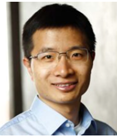 Dr. Su is an Associate Professor in the Wharton Statistics and Data Science Department at the University of Pennsylvania.  He was selected for Peter Gavin Hall IMS early Career Prize Award for “fundamental contributions to the development of privacy-preserving data analysis methodologies; for groundbreaking theoretical advancements in understanding gradient-based optimization methods; for outstanding contributions to high-dimensional statistics, including false discovery rate control and limits in sparsity estimation; for wide-ranging contributions to the theoretical foundation of deep learning.”   Please refer to the link for details.Dr. Su finished his PhD thesis titled “multiple testing and minimax estimation in sparse linear regression” in 2016, which received the Theodore Anderson theory of statistics dissertation award, under the supervision of Emmanuel Candes at Stanford University. With collaborators, he developed the SLOPE method for inference in high-dimensional linear models as well as introduced the framework of Gaussian differential privacy for reasoning about privacy-preserving data analysis.  Congratulation to Dr. Yunxiao Chen, ICSA Member, on Winning 2022 Psychometrics Society Early Career AwardThe Psychometric Society Early Career Award recognizes scholars at the early stage of their career whose research has the potential to make a major contribution to psychometric research and/or practice. The award may honor theoretical psychometric work, the development of psychometric software, or important psychometric contributions to substantive fields such as psychology, education, or medicine. Please refer to https://www.psychometricsociety.org/post/early-career-award for details. Dr Yunxiao Chen is an assistant professor at the London School of Economics and Political Science. Before joining LSE, Dr Chen was an assistant professor in the Department of Psychology and the Institute for Quantitative Theory and Methods at Emory University. He completed his PhD in Statistics at Columbia University in 2016.His research focuses on the development of statistical and computational methods for solving problems in social and behavioural sciences, under three interrelated topics, including (1) large-scale item response data analysis, (2) measurement and predictive modelling based on dynamic behavioural data and (3) sequential design of dynamic systems with applications to educational assessment and learning. He has published in leading journals in psychometrics, statistics and machine learning, including Psychometrika, British Journal of Mathematical and Statistical Psychology, Journal of Educational and Behavioral Statistics, Journal of American Statistical Association, Biometrika, and Journal of Machine Learning Research. Congratulation to Dr. Heping Zhang for Having Delivered IMS Neyman LectureHeping Zhang is Susan Dwight Bliss Professor of Biostatistics, Professor of Child Study, and Professor of Statistics and Data Science at Yale University. He has published over 350 research articles and monographs in theory, methodology, and applications of statistics. He is particularly interested in biomedical research including epidemiology, genetics, child and women health, mental health, and substance use. He directs the Collaborative Center for Statistics in Science that coordinates major national research networks to understand the etiology of pregnancy outcomes and to evaluate treatment effectiveness for infertility. 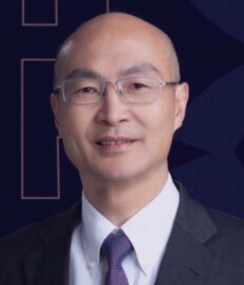 Zhang is a fellow of the American Statistical Association, a fellow of the Institute of Mathematical Statistics, and ICSA President of 2019. He was named the 2008 Myrto Lefkopoulou distinguished lecturer by Harvard School of Public Health and a 2011 IMS Medallion Lecturer. Dr. Zhang was the founding Editor-in-Chief of Statistics and Its Interface and is the past coordinating Editor of the Journal of the American Statistical Association.Heping Zhang’s Neyman Lecture was given at the IMS Annual Meeting in London, June 27–30, 2022.   Please refer to the link for details.ICSA Events During JSM ICSA Board Member Meeting (August 7, 2022)This meeting is open for ICSA Board Members only. Date: Sunday, 8/7/2022Start Time: 6:00 PMEnd Time: 8:30 PMRoom Name:  M- ArchivesM = Marriott Marquis Washington DC (901 Massachusetts Ave NW, Washington, DC 20001)ICSA General Member Meeting (August 10, 2022) The meeting will be open to all members. Refreshment will be provided. ICSA 2022 awards will be presented, and the 2023 election results will be announced. Please join us to meet ICSA leadership team and to get connected in person with other members. Date: Wednesday, 8/10/2022Start Time: 5:00 PMEnd Time: 7:00 PMRoom Name:  M- Cherry BlossomM = Marriott Marquis Washington DC (901 Massachusetts Ave NW, Washington, DC 20001)ICSA Banquet (August 10, 2022)This will be a great opportunity for ICSA members to get connected and have fun together. To reserve your ticket, click this link: JSM ICSA Banquet Registration Form – International Chinese Statistical AssociationNon-refundable Ticket:   $60/adult, $30/child of 5-12 years old, free for children under 5 years oldStart Time:  7:30pm Date: Wednesday, 8/10/2022Location:  Peking Gourmet Inn (Address: 6029 Leesburg Pike, Falls Church, VA 22041-2203. Tel: 703-671-8088) Complimentary shuttle bus will be provided. The detailed information such as pick-up location/time will be provide at ICSA booth or via email notice.JSM 2022 Career Development Workshop – Asian Forward (August 8, 2022)This workshop will be a wonderful opportunity to meet, interact, and network with leaders who are passionate about supporting the development of Asian Statisticians. This workshop is free, but registration is required. Register here.   For detailed information, please refer to this link.Time:  11AM-12:30PM, Monday, August 8, 2022Venue: M-CapitolDr. Zhezhen Jin (Columbia Univ.) will have opening remarksPanel Moderator:  Won Chang (Univ. of Cincinnati)Panelists:  Hiya Banerjee (Novartis), Wendy Martinez (Census Bureau), Jiayang Sun (George Mason University), Frank Yoon (Google)The Spotlight from ICSA 2022 Applied Statistics SymposiumThe 2022 Applied Statistics Symposium, the first in-person gathering after 2 years of virtual meetings, was successfully held on the University of Florida campus in Gainesville, Florida, USA, from June 19 – June 22. Over 400 participants from 8 countries attended the conference. The conference program consists of 3 keynote lectures, 3 special invited talks, and 70 invited sessions on the theme of "Statistical Innovations in the Era of Artificial Intelligence and Data Science". In addition, there were 38 posters, 6 short courses and 5 oral presentations by student paper award recipients.On behalf of the organizing committee, Dr. Samuel Wu and Dr. Somnath Datta would like to express our appreciation to all individuals and entities who contribute to the success of this event. Notably, we would like to acknowledge the strong support from ICSA Executive Committee, ICSA Program Committee, faculty and staff members as well as student volunteers from the Department of Biostatistics at the University of Florida, all conference committee members and symposium participants. In addition, we gratefully appreciate financial support from the National Science Foundation, 7 gold sponsors (Abbvie, BeiGene, Boehringer Ingelheim, Bristol Myers Squibb, ClinChoice, The Lotus Group, and Regeneron), 7 silver sponsors (Amgen, Everest, Gilead, Merck, Sanofi, Takeda, and Vertex) and 1 bronze sponsor (Servier). The Spotlight from ICSA 2022 China ConferenceThe 2022 ICSA China Conference was successfully held in hybrid format on the campus of Xi’an University of Finance and Economics (XUFE), Xi’an, China, from July 1 – July 4, 2022.  The conference attracted more than 300 participants and offered three plenary keynote lectures and 74 invited scientific sessions. In addition, the conference awarded six Junior Researcher Awards. The Executive Committee was chaired by Dr. (Tony) Jianguo Sun and Dr. Ming Fang and the Program Committee was chaired by Dr. Yingying Fan and Dr. Chunjie Wang.The 74 parallel scientific sessions covered a wide range of topics including biostatistics, bioinformatics, statistics, engineering, finance, economics, genetics and genomics, big data computing, clinical trials, health policy and data science. The six Junior Researcher awardees are Edgar Dobriban from University of Pennsylvania, Mingyue Du from Hong Kong Polytechnic University, Ping Hu from University of Western Ontario of Canada, Luhua Lei from Stanford University, Yan Li from Jilin University of China, and Shuting Shen from Harvard University.We would like to extend our genuine gratitude to all the committee members, volunteers, session organizers, speakers, and conference participants whose effort and time made the conference such a success. In particular, we want to thank Drs. Weiqun Zhang and Shuang Li, Deans and Professors of the School of Statistics of XUFE, many leaders of XUFE and all faculty and students of the School of Statistics of XUFE for their countless hours and enormous efforts for preparing this conference in this special period.(Tony) Jianguo Sun, Co-Chair of 2022 ICSA China Executive Committee, Curator’s                                  Distinguished Professor of Statistics, University of MissouriYingying Fan, Co-Chair of 2022 ICSA China Program Committee, Professor of Statistics,                                  University of Southern CaliforniaICSA Midwest and NIC-ASA Joint Fall Meeting (October 5 – 6, 2022)This ICSA Midwest and NIC-ASA joint fall meeting will be held at Hilton Hotel, Northbrook, IL from October 5 – 6, 2022. It plans to have up to 8 sessions. Stephanie Dunbar, AbbVie VP and Head of Statistical Sciences and Analytics, will be the keynote speaker.  Detailed information will be shared later.Taiwan Chapter Conference (December 15 – 16, 2022)Academician Yuan-Shih Chow passed away on March 3, 2022. Academician Chow is well known for his academic contributions to the theories of martingale, stopping rule and sequential analysis. There will be a conference held at the Institute of Statistical Science, Academia Sinica (ISSAS) during December 15-16, 2022 with a theme in Memory of Academician Yuan-Shih Chow. This conference also celebrates ISSAS 40th anniversary.The 12th ICSA International Conference (December 18 – 20, 2022) The 12th ICSA International Conference will be held at the Chinese University of Hong Kong, Hong Kong, from December 18 to December 20, 2022.  For information, please contact Scientific Program Committee Chair Professor (Tony) Jianguo Sun at sunj@missouri.edu or Co-Chair Professor Xingqiu Zhao at Xingqiu.Zhao@polyu.edu.hk. For detailed information, please refer to this site: https://international2022.icsa.org/.Junior Research Award Application for ICSA 2022 International Conference by September 1, 2022The 12th International Conference of ICSA invites applications for Junior Researcher Award. Awardees will be selected from junior researchers who submit their papers for presentations at the conference to be held in Hong Kong during December 20 – 22, 2022.  Students or Junior Researchers who received their degrees no earlier than January 1, 2017 are encouraged to submit a research paper on statistical methodology, novel application of statistical methods to problems in other disciplines, or other suitable contributions to statistics and data sciences. Jointly authored papers are acceptable, but the applicant is expected to be the lead author and present the work in the meeting. In addition, the applicant must be an active ICSA member or joins ICSA before September 1 2022, and the paper must not be published or accepted before September 1, 2022. Application:Formal application consists of sending an e-mail to Dr. Hongbin Fang at hf183@georgetown.edu with the subject title as “Application – The 12th ICSA International Conference Junior Researcher Award” with the following attachments (in PDF):A cover letter with contact informationThe curriculum vita of the applicantThe manuscript of the completed researchThe application deadline is September 1, 2022.Award:Papers will be reviewed by the Award Committee of the 12th International Conference of ICSA and up to five award winners will be selected. Criteria for selection will include, but are not limited to, novelty in theory/methods/applications, significance and potential impact of the research, and clarity and well-writing in English. The award will be presented to the winners during the conference banquet.Junior Researcher Award Committee:Dr. Hongbin Fang (Chair), Georgetown University, USADr. Chun-ling Liu, The Hong Kong Polytechnic University, Hong KongDr. Chunjie Wang, Changchun University of Technology, ChinaDr. Bin Zhang, Cincinnati Children's Hospital and Medical Center, USAICSA 2023 Applied Statistics Symposium (June 11 – 14, 2023)The ICSA 2023 Applied Statistics Symposium will be held at the University of Michigan, Ann Arbor, MI. For session proposals, interests, and questions, please contact the co-Chairs of the Organizing Committee, Dr. Jian Kang (jiankang@umich.edu) and Dr. Gongjun Xu (gongjun@umich.edu).ICSA 2023 China Conference (June 30 – July 3, 2023)The ICSA 2023 China Conference will be held at Chengdu, Sichuan, China from June 30 – July 3. It will be co-sponsored by Southwest Jiaotong University (SWJTU). 2022 Statistics in Biosciences Best Paper AwardInitiating its annual Best Paper Awards in 2021, Statistics in Biosciences (SIBS) gives up to two awards each year to the best papers published in SIBS in the previous year. The award committee consists of the most recent Past Editor (chair) and the Present Co-Editors. The SIBS Best Paper Awards are announced at the ICSA Applied Statistics Symposium of the year. Each of the awards includes an award certificate from Springer/SIBS and a check up to $1,000 (USD) from ICSA/SIBS. The authors of the papers are invited to talk in the SIBS sponsored session at the ICSA Applied Statistics Symposium of the year. Yifan Zhu and Ying Qing Chen, “On a Statistical Transmission Model in Analysis of the Early Phase of COVID-19 Outbreak”, Statistics in Biosciences, Vol. 13 Issue 1, p56-72.  Jonggyu Baek, Magaret Banker, Erica C. Jansen, Xichen She, Karen E. Peterson, E. Andrew Pitchford, and Peter X. K. Song, “An Efficient Segmentation Algorithm to Estimate Sleep Duration from Actigraphy Data”, Statistics in Biosciences, Vol. 13 Issue 3, p563-583. Congratulations to the winners on their excellent contributions to Statistics in Biosciences!ICSA Springer Book Series in StatisticsThe editor of ICSA Springer book series in statistics, Dr. Din Chen, has reported that there are 24 books in the series now. Two new books were published in 2022 with detailed message below.  If you plan to write books in the series, please contact Dr. Din Chen (Ding-Geng.Chen@asu.edu).   Emerging Topics in Modeling Interval-Censored Survival DataEditor:  Jianguo Sun & Ding-Geng ChenCopyright: 2022Published: 06 October 2022Advances and Innovations in Statistics and Data ScienceEditors: Wenqing He, Liqun Wang, Jiahua Chen & Chunfang Devon LinCopyright: 2022Published: 27 September 2022Refer to this site for all other books’ information.Sponsored and Co-Sponsored JournalsICSA Sponsored JournalsStatistics in BiosciencesThe published new issue is Volume 14 Issue 2 in July 2022Statistics in Biosciences | Volume 14, issue 2 (springer.com) Recently accepted articles can be found at the journal websitehttps://link.springer.com/journal/12561/onlineFirst/page/1  A link for submitting your article to SIBS online is belowhttps://www.editorialmanager.com/sibs/default.aspx Call for papers: Special Issue on Novel Statistical Approaches for Modeling Exposure Mixtures and Health OutcomesStatistics in Biosciences invites submissions to the special issue of Statistics in Biosciences dedicated to statistical approaches for modeling exposure mixtures and health outcomes. Recent literature has seen an increased interest in modeling numerous exposures and their relations with various health outcomes. For example, cancer epidemiologists are often interested in human exposures to environmental pollutants and their associations with mortality and morbidity of lung cancer, and researchers in human reproduction are interested in how maternal metabolites are associated with neonatal anthropometries. Common challenges in these analyses include numerous potential exposures of interest, high degrees of correlation between some of these exposures, non-uniform data distributions, non-linear relationships between exposures and outcomes as well as complex interactions, and a prevalence of measurements below the limit of detections, among many others. New methods for exposure mixtures are being developed, yet more work is needed in comparing these methods from both a theoretical and applications perspective. Moreover, with ubiquitous availability of big exposure data and increased desire in understand biological mechanisms from exposures to diseases, new methodological developments are needed in many fronts of exposure mixtures modeling, including causal mediation analysis and sparse and scalable analytical procedures.The special issue welcomes new methodological developments as well as interesting applications in modeling exposure mixtures. It also welcomes up-to-date reviews of current tools in this area. All submissions must contain original unpublished work not being considered for publication elsewhere. Submissions will be refereed according to the standard procedures for Statistics in Biosciences. The new deadline for submissions is December 31, 2022. Papers for the special issue should be submitted using the journal’s submission system at https://www.editorialmanager.com/sibs/default1.aspx. In the system, please choose the special issue on Novel Statistical Approaches for Modeling Exposure Mixtures and Health Outcomes.Co-Editors for the special issue:Zhen Chen, Ph.D., National Institutes of Health. Email: zhen.chen@nih.govPaul S Albert, Ph.D., National Institutes of Health. Email: albertp@mail.nih.govICSA Co-sponsored JournalStatistica SinicaForthcoming papers' information is available at http://www3.stat.sinica.edu.tw/statistica/. The new issue (Volume 32, Number 3, 2022) is published.ICSA members have access to these articles via the "membership only area" at http://www.icsa.org. If you have any problems with subscription, please contact the editorial office through ss@stat.sinica.edu.tw.Statistics and Its Interface (SII)Visit SII's web page at http://intlpress.com/site/pub/pages/journals/items/sii/_home/_main/ for more information on the most recent issue (Volume 15 (2022), Number 4).International Press and Tsinghua University Mathematical Science Center are pleased to announce open online access (free of charge) to the journal Statistics and Its Interface (SII) which includes thirteen volumes.Call for Papers:  Special Collection Celebrating Professor Lincheng Zhao’s 80th BirthdayProfessor Lincheng Zhao is an internationally recognized scholar and is prominent for his contributions in M-estimation, Nonparametric Statistics, Signal Processing and Limit Theorems in Probability Theory and Statistics. Ever since 1982, he has been teaching at the University of Science and Technology of China, which has nurtured many world-class scholars in Statistics.  In 2022, Professor Lincheng Zhao will celebrate his 80th birthday.  To pay a tribute to his illustrious career and long-term service,  Statistics and Its Interface (SII) is pleased to announce a special issue of invited contributions to honor his birthday.  Contributions are invited on any topic within the scope of the journal.  The submission deadline for the special issue is December 31, 2022. All submissions must be online through the website                                    http://www.e-publications.org/ip/sbs/index.php/index/loginPlease state that your submission is for “the special issue in honor of Professor Zhao” in the Box of Comments to the editors.  The submissions will go through regular review process.Steven Shuangge Ma (Co-Guest Editor), Yale University Tiejun Tong (Co-Guest Editor), Hong Kong Baptist UniversityJinfeng Xu (Co-Guest Editor), Hong Kong UniversityHong Zhang (Co-Guest Editor), University of Science and Technology of ChinaMing-Hui Chen (Co-Editor-in-Chief), University of Connecticut Yuedong Wang (Co-Editor-in-Chief), University of California, Santa BarbaraCall for Papers: Special Issue on Modern Data Science and ApplicationsA special issue of Statistics and Its Interface (SII) on Modern Data Science and Applications is now accepting submissions. Because of the rapid growth and diversification of research in current data science, the area is becoming more popular and widely employed across a wide range of disciplines such as medicine and public health as well as in the engineering, finance and business fields. Statistics and computational approaches are applied to real-world phenomena and problems in data science, which explores new types of data, concepts, experiments, descriptions, estimates, and forecasts. Moreover, new questions are being posed based on novel data and findings from Data Science approaches, as well as on previously unexplored topics. Thus, we encourage submissions based on original, thorough research in all scientific fields.The special issue's submission deadline is December 1, 2022. All submissions must be made online using the websitehttps://www.e-publications.org/ip/sbs/index.php/SII/login,and please specify in the Box of Comments to the Editors that your submissions are "For the Special Issue on Modern Data Science and Applications. There will be a standard review of the submissions. As soon as a manuscript is accepted, it will be published in full in the journal.Please make sure your manuscript hasn't been previously published or is being considered for publication elsewhere before submitting. A single-blind peer-review method is used for all manuscripts. On the Instructions for Authors page, you can find a handbook for authors, as well as other helpful information.Linglong Kong (Co-Guest Editor), University of Alberta Xinyuan Song (Co-Guest Editor), The Chinese University of Hong Kong Niansheng Tang (Co-Guest Editor), Yunnan UniversityXueqin Wang (Co-Guest Editor), University of Science and Technology of China Hongtu Zhu (Co-Guest Editor), The University of North Carolina at Chapel HillMing-Hui Chen (Co-Editor-in-Chief), University of ConnecticutYuedong Wang (Co-Editor-in-Chief), University of California, Santa BarbaraCall for Papers: Special Issue on Statistical Learning of Tensor DataStatistics and Its Interface (SII) invites submissions for a special issue on statistical learning of tensor data. Tensor, or multidimensional array, is arising in a wide range of scientific and business applications. Research on learning of tensor data has been rapidly expanding during the last few decades, extending to modern datasets such as medical images, social network, and personalized recommendation systems, and widely used in many fields including medicine, biology, public health, engineering, finance, economics, sports analytics, and environmental sciences. The rapid developments also lead to many challenges in estimation, inference, prediction, and computation in learning of tensor data. SII promotes interface between statistical theory, methodology and applications. Thus, we strongly encourage innovative theory, methodology and novel applications in statistical learning of tensor data. The review papers related with statistical learning of tensor data are also welcomed. Your papers, once accepted, will be published together in a special issue of SII.The submission deadline for the special issue is October 1, 2022. All submissions must be online through the website http://www.e-publications.org/ip/sbs/index.php/index/login. Please state that your submissions are “For the Special Issue on statistical learning of tensor data” in the Box of Comments to the editors. The submissions will go through regular review process. As the editors for this special issue, we will handle the peer review timely and carefully.With your support and collaboration, we are confident that the special issue will be a success that will reflect the state-of-art of research at the frontier of this vital and rapidly developing area. We look forward to receiving your papers in due course.Guanyu Hu (Co-Guest Editor), University of MissouriHaiYing Wang (Co-Guest Editor), University of ConnecticutJing Wu (Co-Guest Editor), University of Rhode IslandAnru Zhang (Co-Guest Editor), Duke UniversityMing-Hui Chen (Co-Editor-in-Chief), University of ConnecticutYuedong Wang (Co-Editor-in-Chief), University of California, Santa BarbaraUpcoming ICSA MeetingsPlease find below a list of upcoming ICSA meetings. This list also appears on the ICSA website. Meetings not included in this list are not official ICSA meetings. If you have any questions, please contact Dr. Mengling Liu, the ICSA Executive Director(executive.director@icsa.org).All upcoming conferences are listed under highlights section.Upcoming Co-Sponsored MeetingsPlease find below a list of upcoming ICSA co-sponsored meetings. This list also appears on the ICSA website. Meetings not included in this list are not officially co-sponsored meetings. If you have any questions, please contact Dr. Mengling Liu, the ICSA Executive Director (executive.director@icsa.org).The 8th Workshop on Biostatistics and Bioinformatics (Postponed to Fall, 2022)Biostatistics and Bioinformatics have been playing key and important roles in statistics and other scientific research fields in recent years. The goal of the 8th workshop is to stimulate research and to foster the interaction of researchers in Biostatistics & Bioinformatics research areas. The workshop will provide the opportunity for faculty and graduate students to meet the top researchers, identify important directions for future research, facilitate research collaborations. The workshop will be held at Atlanta, GA.A keynote speaker is Dr.  Nilanjan Chatterjee, Bloomberg Distinguished Professor of Biostatistics and Medicine at the Johns Hopkins University.For detailed information including registration, please refer to https://math.gsu.edu/yichuan/2022Workshop/ Please contact Dr.  Yichuan Zhao (yichuan@gsu.edu) for more information.2022 DIA China Quantitative Science Forum (September 17-19, 2022)This forum will be held at Nanjing, China from September 17 – 19, 2022.  On the tenth anniversary of the DIA Drug R&D Quantitative Science Forum, experts, scholars and young workers from enterprises, academia and regulatory agencies in the field will continue to share and exchange relevant hot issues at home and abroad, and further explain how quantitative science can be used in play a greater role in drug development.Registration Fees: (or expected fees if not yet set)DIA Non-member: RMB 4,200; DIA Member:  RMB 3,000Please refer to this link for detailed information. IMS Asia Pacific Rim Meeting (Postponed to January, 2024)The sixth meeting of the Institute of Mathematical Statistics Asia Pacific Rim Meeting (IMS-APRM) will provide an excellent worldwide forum for scientific communications and collaborations for researchers in Asia and the Pacific Rim, and promote collaborations between researchers in this area and other parts of the world. The meeting will be held in Melbourne, Australia and please see http://ims-aprm2021.com/ for details. Firm dates will be announced later.Online Training and SeminarsHealthcare Innovation Technology: The Pod of AsclepiusLooking to stay up to date on developments in health care technology around the world? The American Statistical Association is sponsoring “The Pod of Asclepius”, a new podcast where data scientists, statisticians, engineers, and regulatory experts discuss the technical challenges in their healthcare domain.We have over 20 episodes published and available on YouTube, Podbean, iTunes, Stitcher, Podchaser, Tune In Radio, and Google Play. Looking for a good place to start? Check out the following episode links:Risks and Opportunities of AI in Clinical Drug Development with David Madigan and Demissie AlemayehuKidney Injury - Biomarkers for Prediction and Prognosis with Allison MeisnerNHS Digital Health Initiatives with Emma HughesData Platforms to Monitor Animal Health with Shane BurnsBayesian Approaches in Medical Devices: Part 1, Part 2, Part 3 with Martin Ho and Greg MaislinYou can catch up on all episodes on our YouTube playlists for Season 0 and Season 1.The easiest way to catch new episodes is to subscribe via our channels….Youtube:    https://www.youtube.com/channel/UCkEz2tDR5K6AjlKw-JrV57w Podbean:    https://podofasclepius.podbean.com You can see our full schedule on the website:    www.podofasclepius.com Fall Series: The Philosophy of Data ScienceThe series is aimed at incoming statistics and data science students (but will be of significant interest to the general statistics / data science community). The topics will focus on how scientific reasoning is essential to the practice of data science.For detailed information, please visit: https://www.podofasclepius.com/philosophy-of-data-science.  Job ListingsResearch Assistant Professor in Applied Statistics and Financial Mathematics / Engineering and Computational Mathematics / Applied Optimization and Operations Research / Data Science and Analytics (two posts) (Ref. 220707011) at The Hong Kong Polytechnic UniversityTHE HONG KONG POLYTECHNIC UNIVERSITYThe Hong Kong Polytechnic University is a government-funded tertiary institution in Hong Kong. It offers programmes at various levels including Doctorate, Master’s and Bachelor’s degrees. It has a full-time academic staff strength of around 1,200. The total annual consolidated expenditure budget of the University is in excess of HK$7.6 billion.DEPARTMENT OF APPLIED MATHEMATICSThe Department of Applied Mathematics (AMA) is part of the Faculty of Science. The Department offers Bachelor of Science Scheme in Data Science, and makes a significant contribution to most of other academic programmes of the University by providing service teaching. It also offers master programmes in Applied Mathematics for Science and Technology with specialisms in Decision Science, Actuarial and Investment Science, Operational Research and Risk Analysis, and Data Science and Analytics. Members of the Department have expertise in applied optimization and optimal control, engineering computation, operational research, management science and applied statistics, FinTech, data science and machine learning. There are currently 51 academic staff and about 36 research personnel in the Department. Please visit the website at http://www.polyu.edu.hk/ama for more information about the Department.The Department has established a Joint Laboratory of Applied Mathematics with the Academy of Mathematics and Systems Science of the Chinese Academy of Sciences. The appointees are expected to be actively involved in the activities of the Laboratory.DutiesThe appointees will be required to:(a) conduct research as the main duty and actively pursue external research grants, such as General Research Fund, as Principal Investigator or Co-Investigator;(b) provide quality teaching at undergraduate or postgraduate level;(c) contribute to departmental service; and(d) perform any other duties as assigned by the Head of the Department or his/her delegates.QualificationsApplicants should:(a) have a doctoral degree in Mathematics / Statistics / Financial Mathematics / Operations Research / Computational Mathematics / Applied Mathematics or a closely related field with experience in Data Science and Analytics;(b) have demonstrated promise of a high level of creativity in research and teaching in some subdivisions of his/her field;(c) be able to demonstrate effective classroom teaching; and(d) be highly proficient in written and spoken English.Conditions of ServiceA highly competitive package including a medical benefits plan and a gratuity payable upon completion of the term which is normally for three years initially, with possibility of extension for another three years.ApplicationPlease submit an application through PolyU’s career website (https://jobs.polyu.edu.hk/rap). Consideration of applications will commence on 28 July 2022 until the positions are filled. The University’s Personal Information Collection Statement for recruitment can be found at https://www.polyu.edu.hk/hro/careers/pics_for_recruitment/.Assistant Professor in Applied Statistics and Financial Mathematics / Engineering and Computational Mathematics / Applied Optimization and Operations Research / Data Science and Analytics (three posts) (Ref. 220707010) at The Hong Kong Polytechnic University THE HONG KONG POLYTECHNIC UNIVERSITYThe Hong Kong Polytechnic University is a government-funded tertiary institution in Hong Kong. It offers programmes at various levels including Doctorate, Master’s and Bachelor’s degrees. It has a full-time academic staff strength of around 1,200. The total annual consolidated expenditure budget of the University is in excess of HK$7.6 billion.DEPARTMENT OF APPLIED MATHEMATICSThe Department of Applied Mathematics (AMA) is part of the Faculty of Science. The Department offers Bachelor of Science Scheme in Data Science, and makes a significant contribution to most of other academic programmes of the University by providing service teaching. It also offers master programmes in Applied Mathematics for Science and Technology with specialisms in Decision Science, Actuarial and Investment Science, Operational Research and Risk Analysis, and Data Science and Analytics. Members of the Department have expertise in applied optimization and optimal control, engineering computation, operational research, management science, applied statistics, FinTech, data science and machine learning. There are currently 51 academic staff and about 36 research personnel in the Department. Please visit the website at http://www.polyu.edu.hk/ama for more information about the Department.The Department has established a Joint Laboratory of Applied Mathematics with the Academy of Mathematics and Systems Science of the Chinese Academy of Sciences. The appointees are expected to be actively involved in the activities of the Laboratory.DutiesThe appointees will be required to:(a) teach and contribute to curriculum development at undergraduate and postgraduate levels;(b) supervise MPhil and PhD students;(c) engage in scholarly research, consultancy and other scholarly activities leading to publications in top-tier refereed journals and award of research grants;(d) undertake academic and departmental administrative duties; and(e) perform any other duties as assigned by the Head of the Department or his/her delegates.QualificationsApplicants should have:(a) have a doctoral degree in Mathematics / Statistics / Financial Mathematics / Operations Research / Computational Mathematics / Applied Mathematics or a closely related field;(b) have expertise in applied statistics, operation research and mathematics;(c) have an established track record in research and scholarship, including refereed publications and external grant applications;(d) have a demonstrated commitment to excellence in teaching; and(e) be highly proficient in written and spoken English.Conditions of ServiceA highly competitive remuneration package will be offered. Initial appointment will be on a fixed-term gratuity-bearing contract. Re-engagement thereafter is subject to mutual agreement. For general information on terms and conditions for appointment of academic staff in the University, please visit the website at https://www.polyu.edu.hk/hro/docdrive/careers/doc/Prof.pdf.ApplicationPlease submit an application through PolyU’s career website (https://jobs.polyu.edu.hk/academic). Consideration of applications will commence on 28 July 2022 until the positions are filled. The University’s Personal Information Collection Statement for recruitment can be found at https://www.polyu.edu.hk/hro/careers/pics_for_recruitment/.Assistant Professor, Associate Professor, and Full Professor at National Sun Yat-sen University, Kaohsiung, TaiwanThe Department of Applied Mathematics at National Sun Yat-sen University invites applications for full-time faculty positions (subject to the University approval) beginning February 1, 2023. Recent PhDs with exceptional potential at the rank of assistant professor and/or internationally well-established senior candidates at the rank of associate or full professor will be considered. All areas of mathematics, applied mathematics, scientific computing and statistics, plus specialties in data science and AI will be considered. A successful candidate should have a relevant Ph.D., plus a strong research record and excellence in teaching. He/She should be able to teach in English. Applicants please send, by September 30th 2022, a cover letter of application, curriculum vitae, transcripts, research statement, three recommendation letters and（up to three）representative reprints to Chairperson Department of Applied Mathematics, National Sun Yat-sen University, Kaohsiung 804, Taiwan, R.O.C. Email: head@math.nsysu.edu.tw Tel : +886-7-5252000 ext. 3800, 3834; Fax: +886-7-5253809 Website: http://www.math.nsysu.edu.tw We also welcome applications from scholars with foreign nationalities and English proficiencyAssistant Professor in Applied Statistics and Financial Mathematics / Engineering and Computational Mathematics / Applied Optimization and Operations Research / Data Science and Analytics (three posts) (Ref. 22050514)/ Department of Applied Mathematics, The Hong Kong Polytechnic UniversityThe Department of Applied Mathematics (AMA) is part of the Faculty of Applied Science and Textiles. The Department offers Bachelor of Science Scheme in Data Science, and makes a significant contribution to most of other academic programmes of the University by providing service teaching. It also offers master programmes in Applied Mathematics for Science and Technology with specialisms in Decision Science, Actuarial and Investment Science, Operational Research and Risk Analysis, and Data Science and Analytics. Members of the Department have expertise in applied optimization and optimal control, engineering computation, operational research, management science, applied statistics, FinTech, data science and machine learning. There are currently 51 academic staff and about 36 research personnel in the Department. Please visit the website at http://www.polyu.edu.hk/ama for more information about the Department.The Department has established a Joint Laboratory of Applied Mathematics with the Academy of Mathematics and Systems Science of the Chinese Academy of Sciences. The appointees are expected to be actively involved in the activities of the Laboratory.DutiesThe appointees will be required to:(a) teach and contribute to curriculum development at undergraduate and postgraduate levels;(b) supervise MPhil and PhD students;(c) engage in scholarly research, consultancy and other scholarly activities leading to publications in top-tier refereed journals and award of research grants;(d) undertake academic and departmental administrative duties; and(e) perform any other duties as assigned by the Head of the Department or his/her delegates.QualificationsApplicants should have:(a) have a doctoral degree in Mathematics / Statistics / Financial Mathematics / Operations Research / Computational Mathematics / Applied Mathematics or a closely related field;(b) have expertise in applied statistics, operation research and mathematics;(c) have an established track record in research and scholarship, including refereed publications and external grant applications;(d) have a demonstrated commitment to excellence in teaching; and(e) be highly proficient in written and spoken English.Remuneration and Conditions of ServiceA highly competitive remuneration package will be offered. Initial appointments will be on a fixed-term gratuity-bearing contract. Re-engagement thereafter is subject to mutual agreement. For general information on terms and conditions for appointment of academic staff in the University, please visit the website at https://www.polyu.edu.hk/hro/docdrive/careers/doc/Prof.pdf. Applicants should state their current and expected salary in the application.ApplicationPlease send a completed application form by post, nominate three referees from different institutions/organisations by providing their names, addresses and relationship with the applicants, to Human Resources Office, 13/F, Li Ka Shing Tower, The Hong Kong Polytechnic University, Hung Hom, Kowloon, Hong Kong or via email to hrstaff@polyu.edu.hk. Application forms can be downloaded from https://www.polyu.edu.hk/hro/careers/guidelines_and_forms/forms. If a separate curriculum vitae is to be provided, please still complete the application form which will help speed up the recruitment process. Consideration of applications will commence on 26 May 2022 until the positions are filled. The University’s Personal Information Collection Statement for recruitment can be found at https://www.polyu.edu.hk/hro/careers/guidelines_and_forms/pics_for_recruitment.Professor in Applied Optimization and Operations Research / Data Science and Analytics (Ref. 22050513)/ Department of Applied Mathematics, The Hong Kong Polytechnic UniversityThe Department of Applied Mathematics (AMA) is part of the Faculty of Applied Science and Textiles. The Department offers Bachelor of Science Scheme in Data Science, and makes a significant contribution to most of other academic programmes of the University by providing service teaching. It also offers master programmes in Applied Mathematics for Science and Technology with specialisms in Decision Science, Actuarial and Investment Science, Operational Research and Risk Analysis, and Data Science and Analytics. Members of the Department have expertise in applied optimization and optimal control, engineering computation, operational research, management science, applied statistics, FinTech, data science and machine learning. There are currently 51 academic staff and about 36 research personnel in the Department. Please visit the website at http://www.polyu.edu.hk/ama for more information about the Department.The Department has established a Joint Laboratory of Applied Mathematics with the Academy of Mathematics and Systems Science of the Chinese Academy of Sciences. The appointee is expected to be actively involved in the activities of the Laboratory.DutiesThe appointee will be required to:(a) provide leadership in all aspects of academic activities, including teaching, research and services;(b) conduct research as the main duty and actively pursue external research grants, such as General Research Fund, as Principal Investigator or Co-Investigator;(c) provide quality teaching at undergraduate and/or postgraduate level(s) and supervise student projects and theses;(d) contribute to the development of enhancement of teaching and learning, and departmental service;(e) carry out academic and administrative duties as required; and(f) perform any other duties as assigned by the Head of the Department or his/her delegates.QualificationsApplicants should have:(a) a doctoral degree in Operations Research / Computational Mathematics / Applied Mathematics or a closely related field with experience in Data Science and Analytics;(b) demonstrated promise of a high level of creativity in research and an excellent portfolio of teaching in respective areas;(c) substantial experience in academic programme planning, management and curriculum development;(d) excellent records of publications in internationally recognized journals and successful bidding of external competitive research grants;(e) extensive local and international connections in research and professional capacities; and(f) excellent communication skills and the ability to use English as the medium of instruction.Remuneration and Conditions of ServiceA highly competitive remuneration package will be offered. An appropriate term will be provided for appointment at Professor level. For general information on terms and conditions for appointment of academic staff in the University, please visit the website at https://www.polyu.edu.hk/hro/docdrive/careers/doc/Prof.pdf. Applicants should state their current and expected salary in the application.ApplicationPlease send a completed application form by post, nominate three referees from different institutions/organisations by providing their names, addresses and relationship with the applicants, to Human Resources Office, 13/F, Li Ka Shing Tower, The Hong Kong Polytechnic University, Hung Hom, Kowloon, Hong Kong or via email to hrstaff@polyu.edu.hk. Application forms can be downloaded from https://www.polyu.edu.hk/hro/careers/guidelines_and_forms/forms. If a separate curriculum vitae is to be provided, please still complete the application form which will help speed up the recruitment process. Consideration of applications will commence on 26 May 2022 until the position is filled. The University’s Personal Information Collection Statement for recruitment can be found at https://www.polyu.edu.hk/hro/careers/guidelines_and_forms/pics_for_recruitment.Electronic ICSA News AccessPlease visit https://www.icsa.org/publications/icsa-member-newsletter-archive/ for all ICSA member news online.  